РАБОЧИЙ ЛИСТ К УРОКУ ИСТОРИИ ПО ТЕМЕ "БАЛ"УЧЕНИКА   ___    КЛАССА ________________________________________________________1. Расскажи, что ты знаешь о том, что делают на балу ____________________________________________________________________________________________________________________________________________________________________________________________________________________________________________________________________________________________________________________________________________________________________________________________2. Какие ты знаешь правила поведения на балу? ______________________________________________________________________________________________________________________________________________________________________________________________________________________________________________________________________________________3.  Что означают слова, перечисленные ниже:а) ассамблеяб) этикетв) кавалерг) язык веерад) светское общество4. Составь рассказ по картинке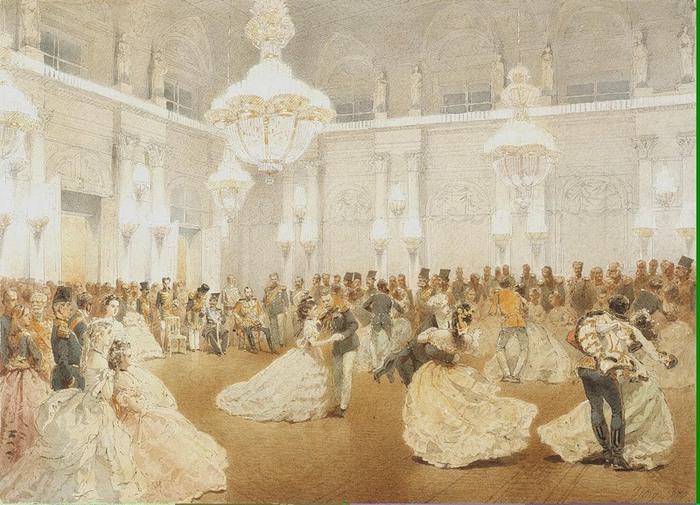 РАБОЧИЙ ЛИСТ К УРОКУ ИСТОРИИ ПО ТЕМЕ "БАЛ"УЧЕНИКА   ___    КЛАССА ________________________________________________________1. Расскажи, что ты знаешь о том, что делают на балу ____________________________________________________________________________________________________________________________________________________________________________________________________________________________________________________________________________________________________________________________________________________________________________________________2. Какие ты знаешь правила поведения на балу? ______________________________________________________________________________________________________________________________________________________________________________________________________________________________________________________________________________________3.  Что означают слова, перечисленные ниже:а) ассамблеяб) этикетв) кавалерг) язык веерад) светское общество4. Составь рассказ по картинке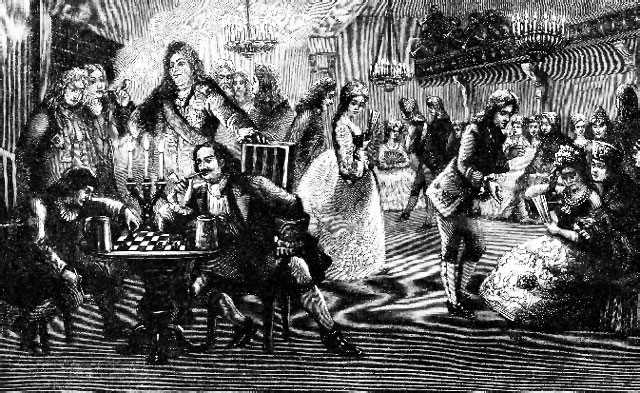 РАБОЧИЙ ЛИСТ К УРОКУ ИСТОРИИ ПО ТЕМЕ "БАЛ"УЧЕНИКА   ___    КЛАССА ________________________________________________________1. Расскажи, что ты знаешь о том, что делают на балу ____________________________________________________________________________________________________________________________________________________________________________________________________________________________________________________________________________________________________________________________________________________________________________________________2. Какие ты знаешь правила поведения на балу? ______________________________________________________________________________________________________________________________________________________________________________________________________________________________________________________________________________________3.  Что означают слова, перечисленные ниже:а) ассамблеяб) этикетв) кавалерг) язык веерад) светское общество4. Составь рассказ по картинке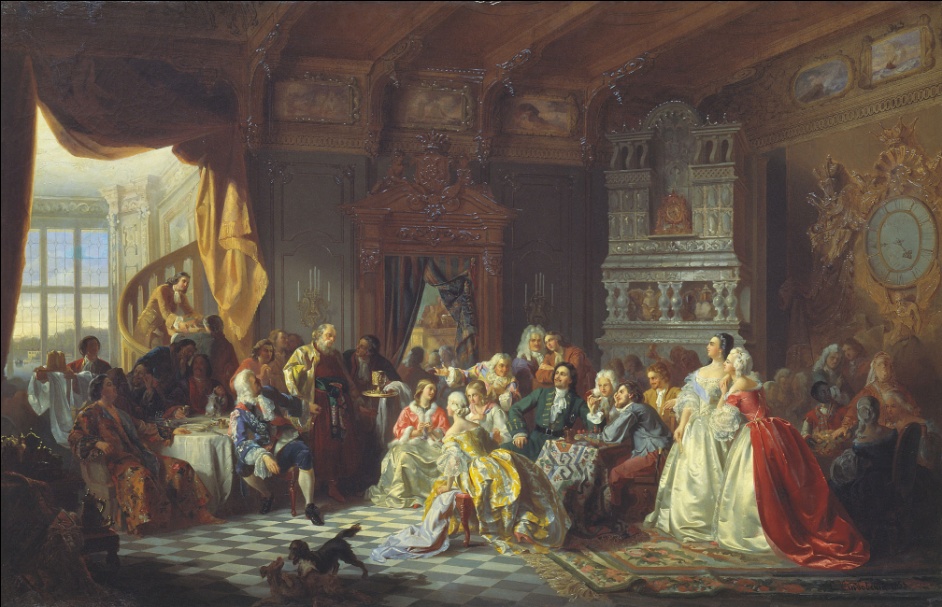 РАБОЧИЙ ЛИСТ К УРОКУ ИСТОРИИ ПО ТЕМЕ "БАЛ"УЧЕНИКА   ___    КЛАССА ________________________________________________________1. Расскажи, что ты знаешь о том, что делают на балу ____________________________________________________________________________________________________________________________________________________________________________________________________________________________________________________________________________________________________________________________________________________________________________________________2. Какие ты знаешь правила поведения на балу? ______________________________________________________________________________________________________________________________________________________________________________________________________________________________________________________________________________________3.  Что означают слова, перечисленные ниже:а) ассамблеяб) этикетв) кавалерг) язык веерад) светское общество4. Составь рассказ по картинке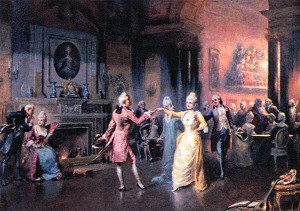 РАБОЧИЙ ЛИСТ К УРОКУ ИСТОРИИ ПО ТЕМЕ "БАЛ"УЧЕНИКА   ___    КЛАССА ________________________________________________________1. Расскажи, что ты знаешь о том, что делают на балу ____________________________________________________________________________________________________________________________________________________________________________________________________________________________________________________________________________________________________________________________________________________________________________________________2. Какие ты знаешь правила поведения на балу? ______________________________________________________________________________________________________________________________________________________________________________________________________________________________________________________________________________________3.  Что означают слова, перечисленные ниже:а) ассамблеяб) этикетв) кавалерг) язык веерад) светское общество4. Составь рассказ по картинке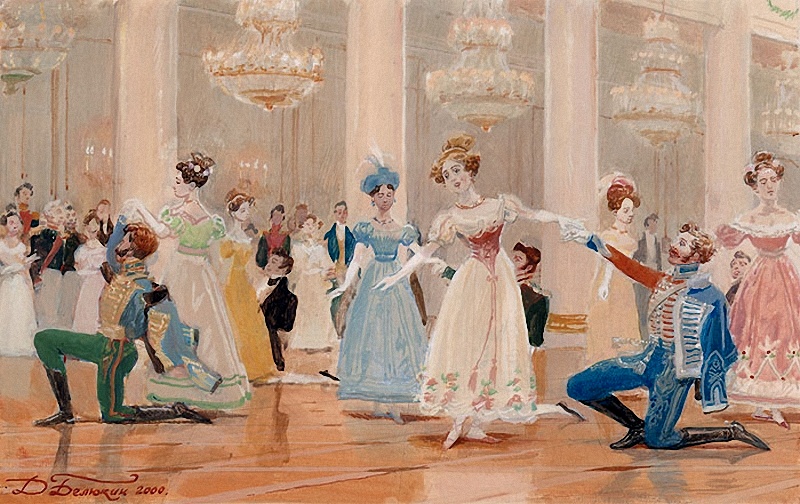 РАБОЧИЙ ЛИСТ К УРОКУ ИСТОРИИ ПО ТЕМЕ "БАЛ"УЧЕНИКА   ___    КЛАССА ________________________________________________________1. Расскажи, что ты знаешь о том, что делают на балу ____________________________________________________________________________________________________________________________________________________________________________________________________________________________________________________________________________________________________________________________________________________________________________________________2. Какие ты знаешь правила поведения на балу? ______________________________________________________________________________________________________________________________________________________________________________________________________________________________________________________________________________________3.  Что означают слова, перечисленные ниже:а) ассамблеяб) этикетв) кавалерг) язык веерад) светское общество4. Составь рассказ по картинке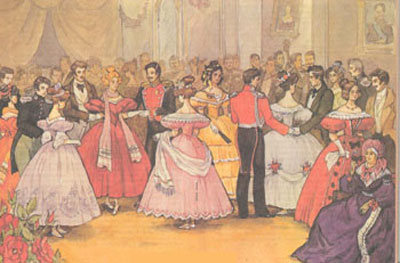 РАБОЧИЙ ЛИСТ К УРОКУ ИСТОРИИ ПО ТЕМЕ "БАЛ"УЧЕНИКА   ___    КЛАССА ________________________________________________________1. Расскажи, что ты знаешь о том, что делают на балу ____________________________________________________________________________________________________________________________________________________________________________________________________________________________________________________________________________________________________________________________________________________________________________________________2. Какие ты знаешь правила поведения на балу? ______________________________________________________________________________________________________________________________________________________________________________________________________________________________________________________________________________________3.  Что означают слова, перечисленные ниже:а) ассамблеяб) этикетв) кавалерг) язык веерад) светское общество4. Составь рассказ по картинке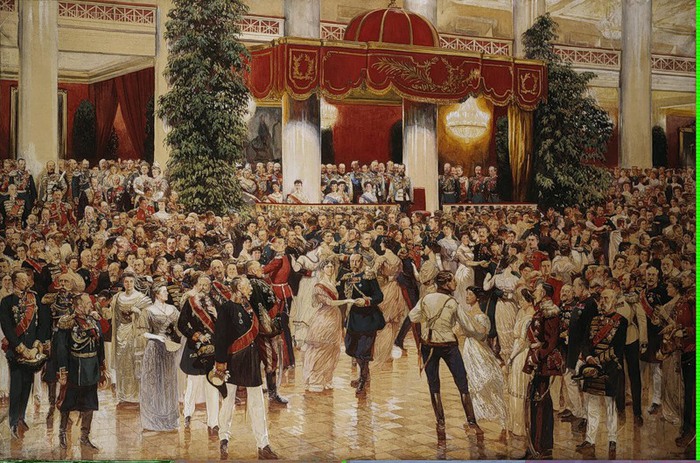 РАБОЧИЙ ЛИСТ К УРОКУ ИСТОРИИ ПО ТЕМЕ "БАЛ"УЧЕНИКА   ___    КЛАССА ________________________________________________________1. Расскажи, что ты знаешь о том, что делают на балу ____________________________________________________________________________________________________________________________________________________________________________________________________________________________________________________________________________________________________________________________________________________________________________________________2. Какие ты знаешь правила поведения на балу? ______________________________________________________________________________________________________________________________________________________________________________________________________________________________________________________________________________________3.  Что означают слова, перечисленные ниже:а) ассамблеяб) этикетв) кавалерг) язык веерад) светское общество4. Составь рассказ по картинке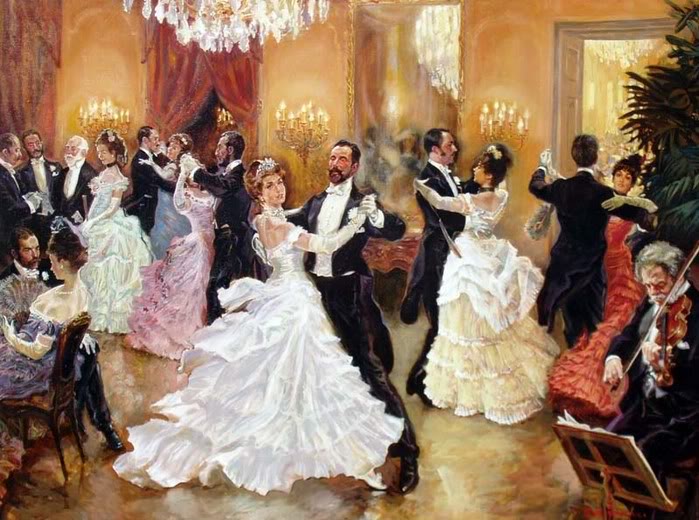 